Subject:	Belgium JPO programme – financing of JPOs in 2022Dear Mr. Sasso,I have the pleasure to inform you that the Government of Belgium through its Federal Public Service of Foreign Affairs, Foreign Trade and Development Cooperation - Directorate-General for Development Cooperation (DGD) has decided in the context of its JPO-programme to make available an initial contribution of 414.623 USD to finance 1 JPO position assigned  to the Resident Coordinator System.  This contribution is to be used under the Terms and Conditions as stated in this letter.TERMS AND CONDITIONS OF THE CONTRIBUTIONWithin the framework of the MoUThis contribution is provided under the Memorandum of Understanding concerning the Belgian JPO programme, signed between the United Nations and the Government of Belgium in June 2017 (hereinafter the “MoU”). All clauses of this MoU apply to the present Contribution. PaymentPayment will be made in annual installments, based on the cost estimate covering the entire anticipated amount of the appointment. The disbursement of the first installment – necessary for covering the costs of the first year of the appointment as per the applicable cost estimate – will be made after your acknowledgment of receipt of this letter whereby your letter should include for the JPO:Entire cost estimate + indication of the amount needed for year 1 of the appointmentPayment referenceComplete bank account informationSubsequent disbursements, in case the JPO appointment is renewed, will be made upon receipt of an annual payment request which includesCost-estimate indicating the amount necessary for covering respectively year 2 or 3 of the appointmentRequest for renewal of the JPO, based on performance evaluationPayment reference and bank account informationAdministration of the contributionThis JPO shall serve for an initial period of one year renewable each year for up to maximum three years depending on the performance of the JPO and by mutual agreement between the organization and Belgium.The contribution covers the cost of a JPO-assignment of maximum 36 months. The contribution also covers the costs of selection, administration, and separation related to the assignment of JPO under this Agreement.The contribution shall be administered by the United Nations in accordance with its financial regulations applicable to the JPO programme. Justification and reportingThe United Nations shall justify the use of the funds within the framework of its global financial reporting system to the Member States and the donor community. The contribution shall be subject exclusively to the internal and external auditing procedures provided for United Nations Financial Regulations and Rules, and other applicable directives.The United Nations shall submit the annual performance report of the JPO, as well as an annual statement, as soon as audited accounts are available. The United Nations, in accordance with its Financial Regulations and Rules, will submit a statement of the financial position of the account, showing the use of all funds spent for the implementation of this agreement during the preceding assignment. CorrespondenceThe offices responsible for all matters related to this letter are:I would be grateful if you could acknowledge receipt of this letter.Yours sincerely,	Meryame Kitir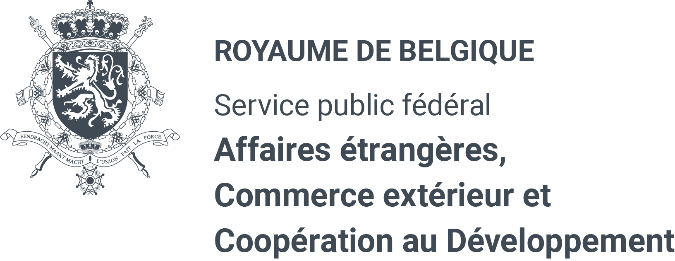 D2.1 – UN Development SystemVotre personne de contact :Jannick ViolonTél : + 32 2 501 44 62E-Mail : jannick.violon@diplobel.fed.beMr. Matteo SASSOHead of the JPO Programme,Capacity Development Programme Management OfficeDepartment of Economic and Social AffairsDC1 25th Floor, Room 2585,
One UN Plaza, New York, NY 10017, USAour référencedateD2.1/jvDEV O5/06.04.2022/3892/1à mentionner dans toute correspondanceà mentionner dans toute correspondanceFor the UNITED NATIONSHead of the JPO ProgrammeCapacity Development Programme Management OfficeDepartment of Economic and Social AffairsDC1 25th Floor, Room 2585,
One UN Plaza, New York, NY 10017, USAFor DGDDirector-General Development Cooperation and Humanitarian AidDirectorate-general for Development Cooperation and Humanitarian Aid (DGD)Rue des Petits Carmes 151000 BRUSSELSBELGIUM